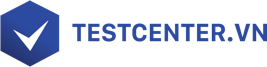 THƯ CẢM ƠNXin chào [...] - Nhân viên [...] phòng [...],Lời đầu tiên, tôi là [...] - Trưởng phòng [...] - xin thay mặt Công ty gửi lời cảm ơn chân thành nhất đến bạn vì tinh thần cống hiến mà bạn dành cho Công ty trong suốt thời gian vừa qua. Chúng tôi ghi nhận những chia sẻ thẳng thắn của bạn và lấy làm tiếc vì khuynh hướng phát triển của Công ty hiện tại chưa phù hợp với kế hoạch tương lai của bạn.Với tư cách là Trưởng phòng [...], tôi đánh giá cao sự đóng góp ngoạn mục của bạn cho những nhiệm vụ được giao. Bạn đã luôn là người hoàn thành đúng mục tiêu và không hề có một chút trì hoãn nào. Sự chuyên nghiệp của bạn đã mang đến kết quả thành công vượt ngoài sự mong đợi cho dự án [...] và kế hoạch [...] trong thời gian cộng tác cùng phòng [...] nói riêng và Công ty [...] nói chung.Một lần nữa, tôi muốn nói rằng tôi trân trọng sự chăm chỉ và tinh thần cống hiến của bạn. Tuy thời gian đồng hành cùng nhau không quá dài, nhưng bạn vẫn để lại những dấu ấn khó phai và là tấm gương sáng để đồng nghiệp học hỏi trong tương lai.Hãy tiếp tục duy trì ngọn lửa nhiệt huyết này trên con đường tương lai. Tin rằng bạn sẽ có một sự nghiệp phi thường dù là trong công việc hay cuộc sống.Ngày [...] tháng [...] năm [...]Trân trọng,[Ký tên]